Обработка изделий: Кромки фанеры закруглены и шлифованы, окрашены. Для окраски элементов из влагостойкой фанеры применяется водно-дисперсионное покрытие, устойчивое к атмосферному и химическому воздействию. На фанерных элементах нанесено стилизованное изображение износостойкими красками на UV-принтере. Финишное покрытие - водно-дисперсионный лак с добавлением биоцидной добавки НАНОСЕРЕБРО.Изделия из металла имеют плавные радиусы закругления и тщательную обработку швов. Для покрытия изделий из стали используется экологически чистое, обладающее хорошей устойчивостью к старению в атмосферных условиях, стабильностью цвета антикоррозийное, выдерживающее широкий диапазон температур, двойное порошковое окрашивание.В целях безопасности все отдельно выступающие детали и резьбовые соединения закрыты пластиковыми колпачками, края болтов закрыты пластиковыми заглушками.Закладные детали опорных стоек – двойное порошковое окрашивание.Соответствие стандартам: Все изделия ТМ СКИФ спроектированы и изготовлены согласно национальному стандарту РФ, а именно ГОСТ Р52169-2012, ГОСТ Р52168-2012.Оборудование изготовлено по чертежам и техническим условиям изготовителя и соответствует требованиям ТР ЕАЭС 042/2017.Паспорт на изделие: на русском языке, согласно ГОСТ Р 52301-2013, раздел 5.Гарантийный срок на изделия 12 месяцевНазначенный срок службы 10 лет.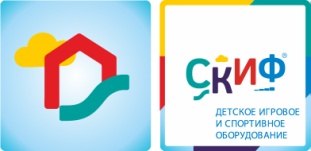 МФ 780.01 Теневой навес Играйте с намиМФ 780.01 Теневой навес Играйте с намиМФ 780.01 Теневой навес Играйте с намиКомплектацияКомплектацияКомплектацияКол-воЕдиница измеренияОбласть применения:Теневой навес предназначен для размещения на детских игровых площадках2Конструкция навесаНесущая конструкция навеса - выполнена из восьми клеёных брусьев не более 100х100 мм высота 2500 мм-2000 мм, полы из ламинированной фанеры с анти скользящим  покрытием  (толщиной 18 мм) по лагам подняты на 150 мм от планировочной отметки земли. Крыша имеет односкатную конструкцию, покрытие  из влагостойкой фанеры по стропилам из влагостойкой фанеры толщиной 24 мм или доски 96х45. Борта выполнены из фанеры  толщиной 18 мм – заднем и боковых фасадах 1500 мм-. Вход  украшают  декоративныйщит с рисунком – заборчик. Под навесом имеются скамьи 1шт8Габариты (ДхШхВ), мм2850х2480х25502850х2480х25502850х2480х25509Зона безопасности, мм 5850х54805850х54805850х5480